ЗЕМЕЛЬНЫЙ УЧАСТОК 841. Кадастровый номер 50:14:0030201:841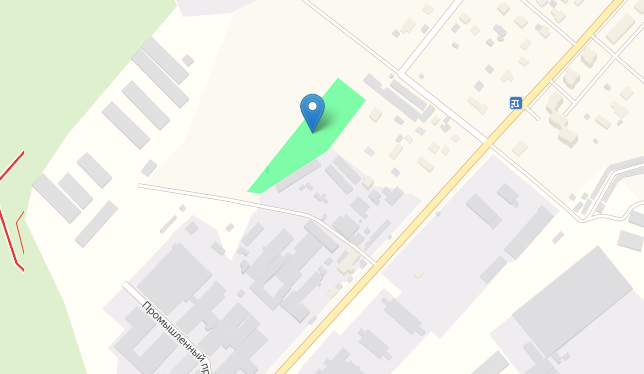 МестоположениеГородской округ Щёлково, д. БогословоКтегорияЗемли населенных пунктовВидСтроительная промышленностьПлощадь (кв.м)7 568